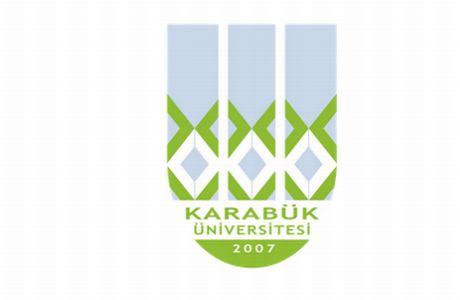 T.C.KARABÜK ÜNİVERSİTESİHASSAS GÖREV FORMUT.C.KARABÜK ÜNİVERSİTESİHASSAS GÖREV FORMUT.C.KARABÜK ÜNİVERSİTESİHASSAS GÖREV FORMUHassas Görev Tanımı : Kurum / organizasyonların hizmet ve faaliyetlerinin yürütülmesi esnasında kurum imajını sarsacak, itibar kaybına sebep olacak iş ve işlemlere, bunun yanında hizmet ve faaliyetleri etkinlik, ekonomiklik ve verimlilik bakımından olumsuz yönde etkileyecek görevlere hassas görev denir.Hassas Görev Tanımı : Kurum / organizasyonların hizmet ve faaliyetlerinin yürütülmesi esnasında kurum imajını sarsacak, itibar kaybına sebep olacak iş ve işlemlere, bunun yanında hizmet ve faaliyetleri etkinlik, ekonomiklik ve verimlilik bakımından olumsuz yönde etkileyecek görevlere hassas görev denir.Hassas Görev Tanımı : Kurum / organizasyonların hizmet ve faaliyetlerinin yürütülmesi esnasında kurum imajını sarsacak, itibar kaybına sebep olacak iş ve işlemlere, bunun yanında hizmet ve faaliyetleri etkinlik, ekonomiklik ve verimlilik bakımından olumsuz yönde etkileyecek görevlere hassas görev denir.Hassas Görev Tanımı : Kurum / organizasyonların hizmet ve faaliyetlerinin yürütülmesi esnasında kurum imajını sarsacak, itibar kaybına sebep olacak iş ve işlemlere, bunun yanında hizmet ve faaliyetleri etkinlik, ekonomiklik ve verimlilik bakımından olumsuz yönde etkileyecek görevlere hassas görev denir.Hassas Görev Tanımı : Kurum / organizasyonların hizmet ve faaliyetlerinin yürütülmesi esnasında kurum imajını sarsacak, itibar kaybına sebep olacak iş ve işlemlere, bunun yanında hizmet ve faaliyetleri etkinlik, ekonomiklik ve verimlilik bakımından olumsuz yönde etkileyecek görevlere hassas görev denir.İdari Mali İşlerİdari Mali İşlerİdari Mali İşlerİdari Mali İşlerİdari Mali İşlerHassas GörevlerHassas Görevi Olan PersonelHassas Görevi Olan PersonelGörevin Yerine Getirilmeme SonucuAlınacak Önlemler      * Giderlerin kanun, tüzük, kararname ve yönetmeliklere uygun olmasını sağlamak      *Ders açma İşlemleri      * Yüksekokul Öğrenci İşlerini yürütmek     * Demirbaş Malzemelerinin usulüne uygun korunmasını gözetmek, etkin verimli şekilde kullanılmasını sağlamakHakan CEBECİEmine YENİHakan CEBECİEmine YENİKamu zararına sebebiyet verme riskiÖğrencinin mağdur olması.Güven Kaybı* Akademik takvim çerçevesinde başvuruları almak ve muafiyetlerinin yönetmeliğe uygunluğunu incelenerek ivedi şekilde Öğrenci İşleri Daire Başkanlığına gönderilmesi* Her iki yarıyılda ders otomasyon sistemine zamanında girilmek üzere açılacak dersler zamanında ilgili birimlere gönderilmeli*Mevzuat değişikliklerinin takip edilmesi*Demirbaş malzemelerinin, etkin verimli olarak kullanılması için aylık olarak zimmetlerinin kontrol edilmesi, 